o.a.=O.a. is de afkorting van: onder andere(n). Dat betekent dat er dingen of mensen opgenoemd worden, maar niet allemaal. Op school leer je o.a. rekenen en taal.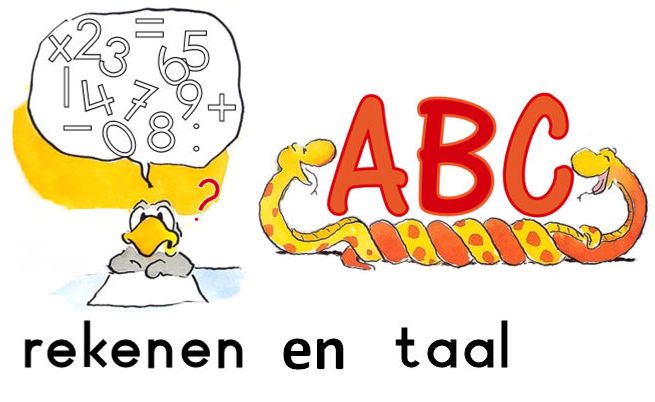 